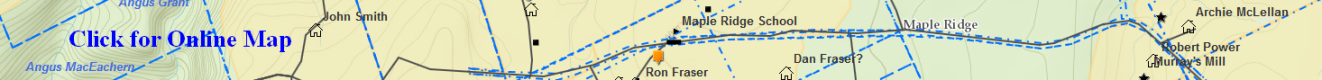 Will_MacGillivray_John(Piper) – (Eigg Mountain Settlement History)Probate file A-280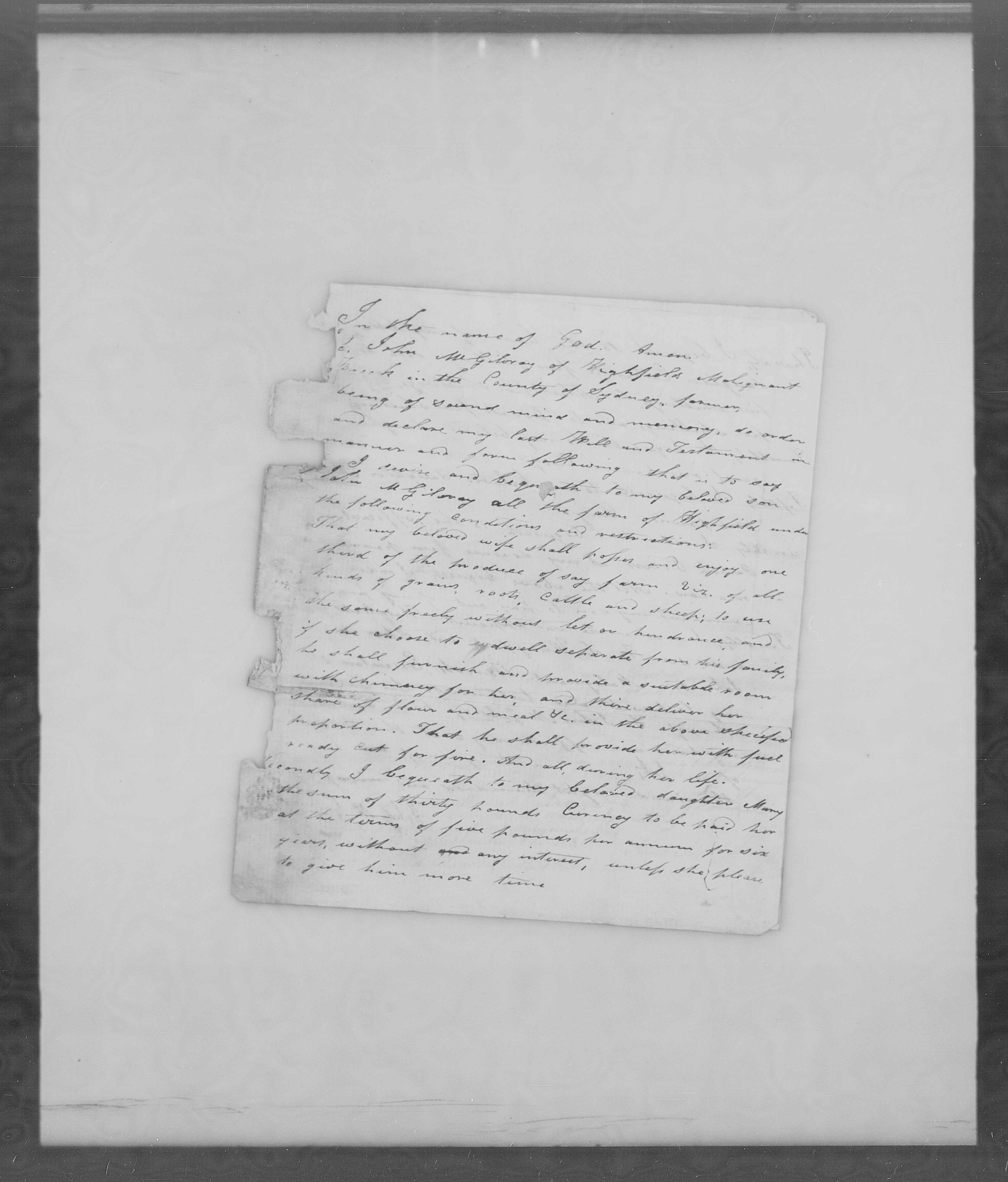 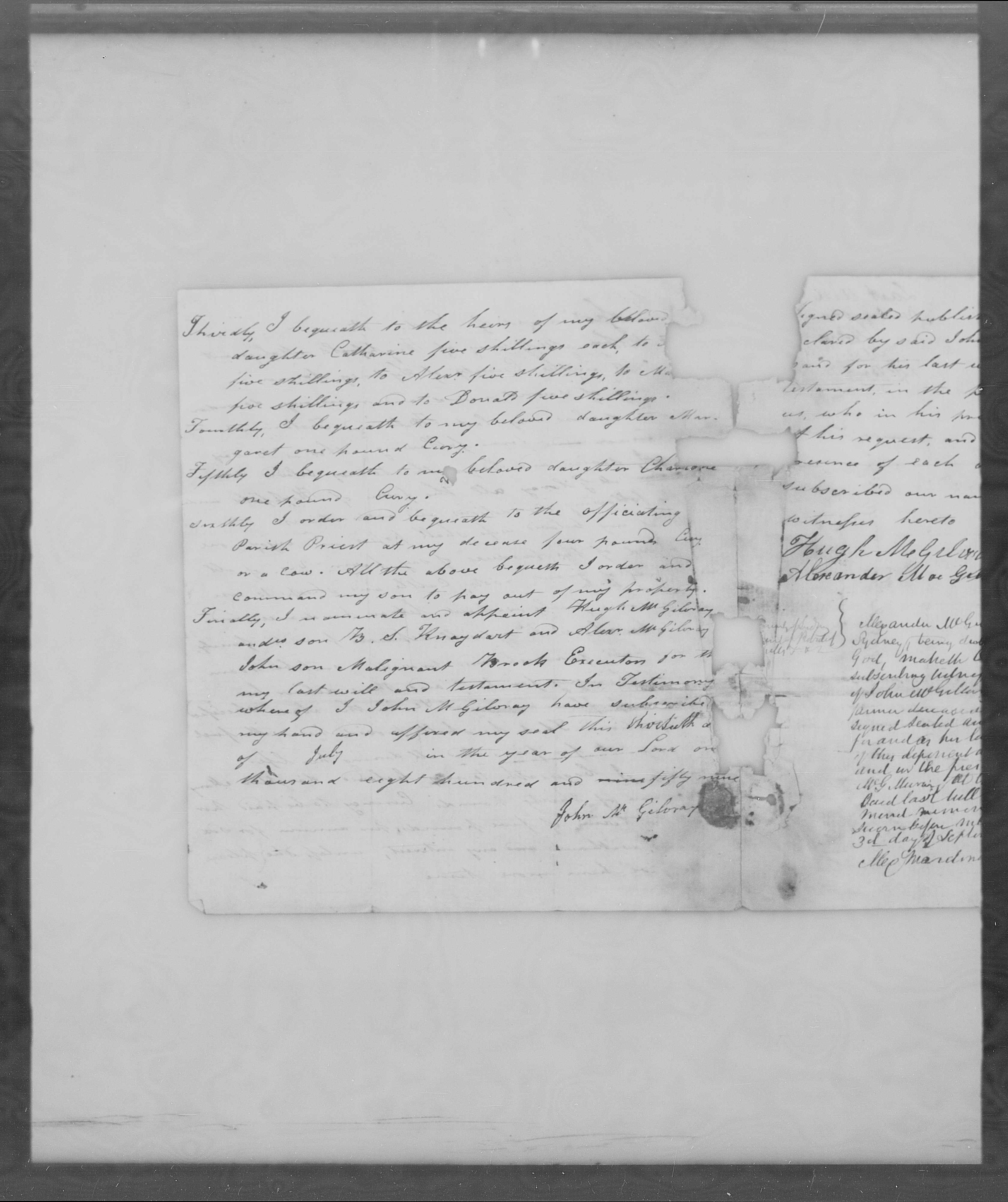 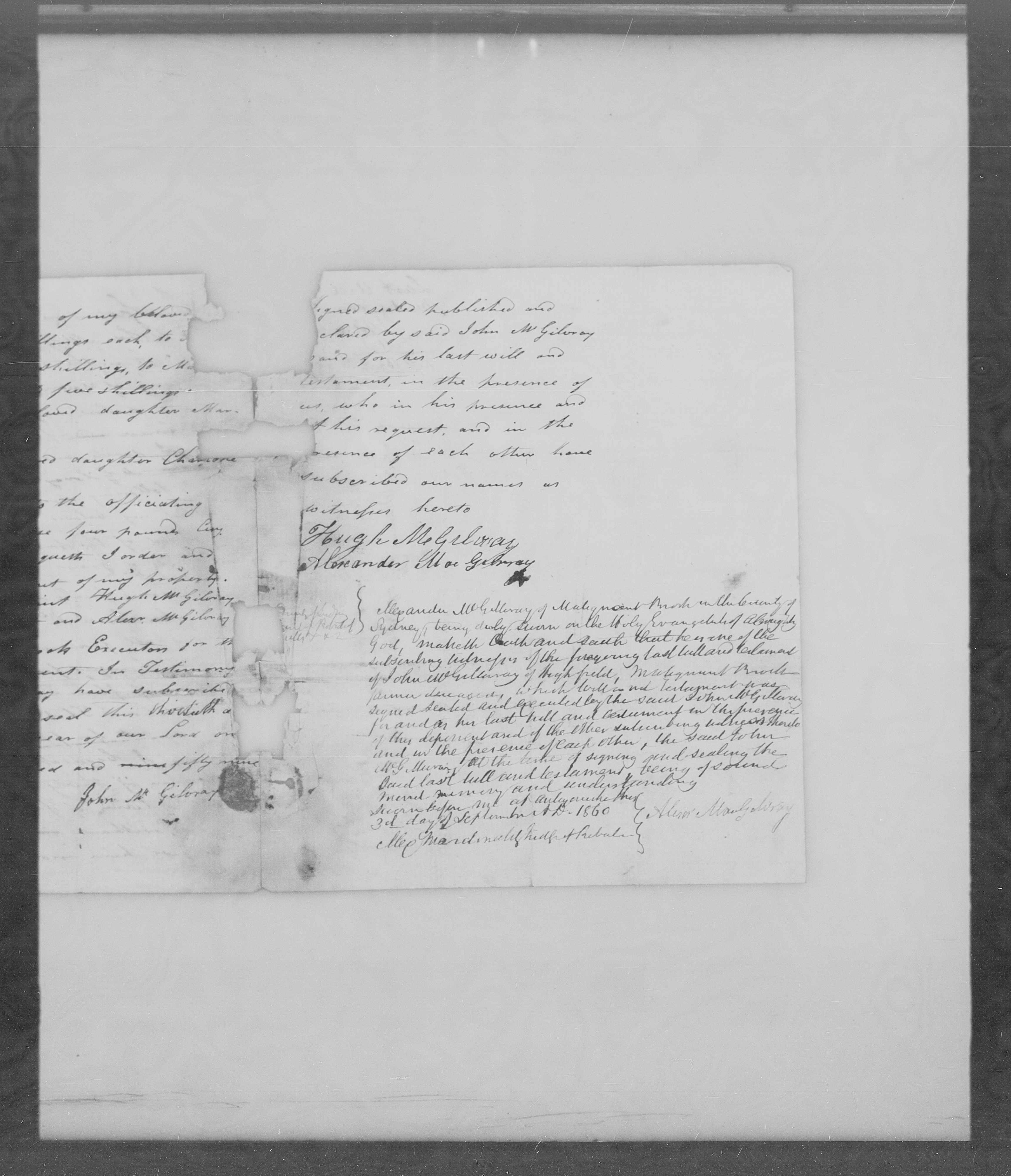 